Шифровка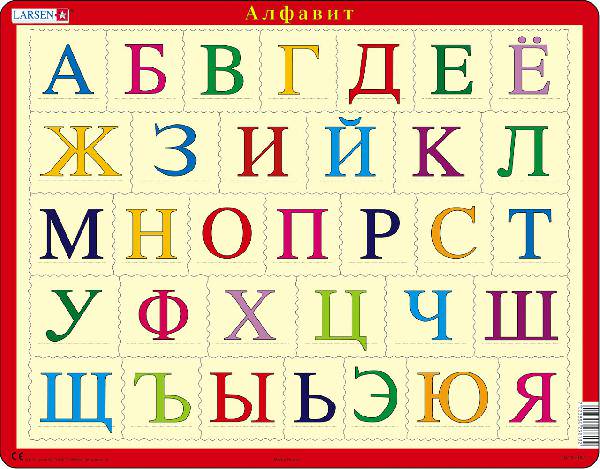 4 класс2 6 9    20 18 24 5 1    15 6   3 29 20 1 27 10 26 30  18 29 2 12 24    10 9    17 18 21 5  1.Шифровка3 класс19 5 6 13 1 13         5 6 13 16       4 24 13 33 11        19 14 6 13 16.